14/01/2022Ανακοίνωση για τον εορτασμό του Αγίου Αντωνίου, Πολιούχου του Περιστερίου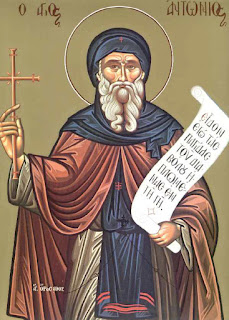 Αγαπητοί γονείς, σας ενημερώνουμε ότι τη Δευτέρα 17 Ιανουαρίου 2022 το σχολείο μας θα είναι κλειστό, λόγω του εορτασμού του Αγίου Αντωνίου, Πολιούχου του Περιστερίου.

Από τη Διεύθυνση του Σχολείου